Вертлюги промысловые типа ПА по ОСТ 15-207-78Swivels fishing type PA


Основные размеры и масса промысловых вертлюгов типа ПА
Размеры в мм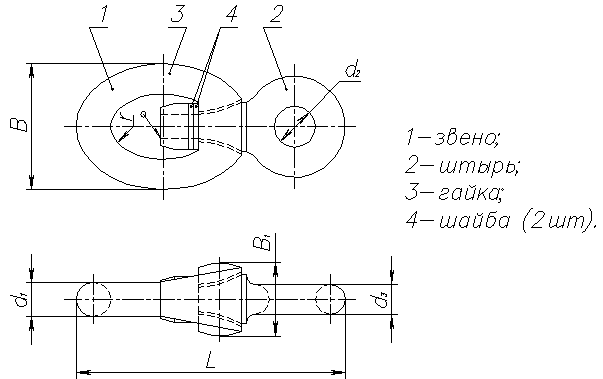 Main dimensions and weight of the fishing swivel type PADimensions in mmВертлюги импортныеSwivels fishing










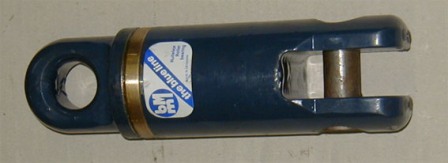 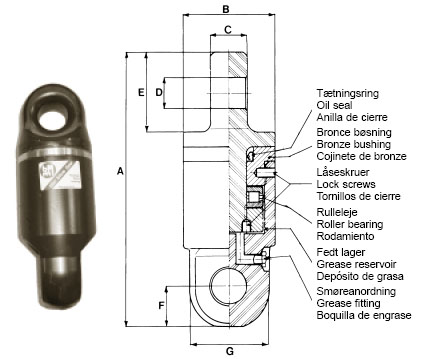 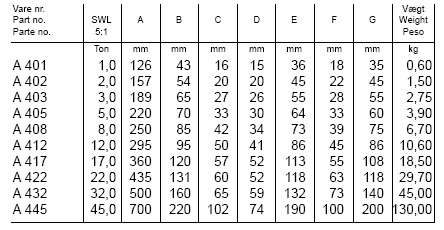 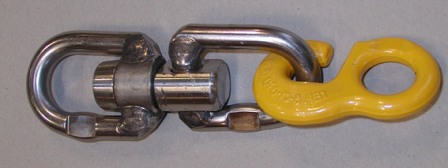 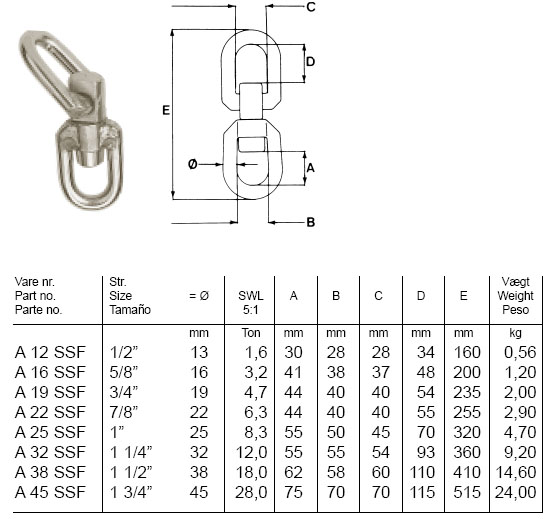 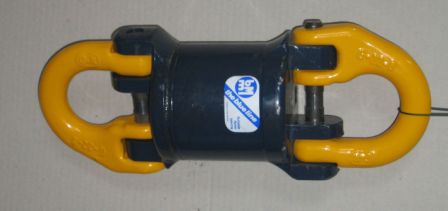 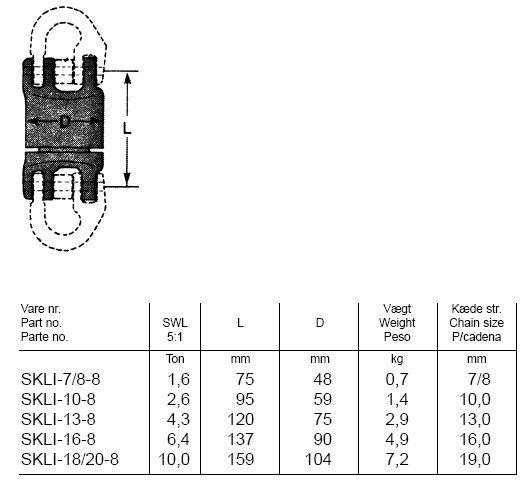 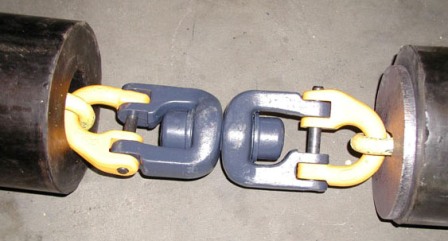 Допускаемая нагрузка, кН (т.с.)LBB1d1d2d3rТеоретическая масса, кг.4 (0,4)7837209,0128,070,126 (0,6)93442411,01410,080,2310 (1,0)112523013,01812,0100,4016 (1,6)135633616,02215,0120,7025 (2,5)164754420,02618,0141,1740 (4,1)190875023,03220,0161,6963 (6,4)2271035928,03825,0183,0580 (8,2)2501176632,03828,0204,00